Przykład nr 5. Zadania testowe z eliminacji okręgowych Olimpiady WiUHM1. W bieżącym roku minimalna płaca brutto wynosi (wpisać kwotę) ……………………………. zł, co oznacza wzrost jej poziomu w stosunku do roku poprzedniego  (wpisać liczbę z dokładnością do 0,1%)  o …………………..%.2. Unia Europejska liczy teraz (wpisać liczbę) ………………………. członków, spośród których          w (wpisać liczbę) ……………………….. państwach oficjalną walutą jest euro.3. Klasyczny cykl koniunkturalny składał się z (wpisać liczbę) …………... faz, przekształcając się po II wojnie światowej w cykl o (wpisać liczbę) …………...  fazach.4. Ustawa z 14 maja 2020 r. o zmianie niektórych ustaw w zakresie działań osłonowych w związku                    z rozprzestrzenianiem się wirusa SARS-CoV-2 to tzw. tarcza (wpisać jej numer)  ……………..5. Według Głównego Urzędu Statystycznego stopa bezrobocia rejestrowanego w Polsce w grudniu 2020 roku wynosiła  (wpisać liczbę  z dokładnością do 0,1%) ………………%  i była wyższa od jej poziomu w grudniu 2019 roku o (wpisać liczbę  z dokładnością do 0,1%) ……………….%.6. Początek wielkiego kryzysu ekonomicznego XX wieku datuje się na  rok (wpisać liczbę) ………,                         a światowy kryzys finansowy XXI wieku rozpoczął się w roku (wpisać liczbę) …………………7. Wartość wzorcowa wskaźnika  szybkiej płynności - quick ratio wynosi (wpisać liczbę) ………….8. Według umiejscowienia czynników zmienności aktywności ekonomicznej wyróżnia się dwie teorie cyklu koniunkturalnego: egzogeniczną i …………………………...9. Mikroprzedsiębiorstwa oraz małe i średnie przedsiębiorstwa z 54 branż mogły od 15 stycznia do 28 lutego 2021r. ubiegać się o subwencję w ramach Tarczy Finansowej PFR 2.0, czyli subwencję z programu finansowanego przez (wpisać pełną nazwę instytucji) ………………………………………10. Dwa skrajne poziomy aktywności gospodarczej w  przebiegu cyklu koniunkturalnego to szczyt                  i  (wpisać nazwę) ………………………………..11. Oblicz długość okresu, na jaki okres została założona lokata, jeżeli: (a) jej oprocentowanie   wynosi 4%, (b) jej wysokość to 6000 zł, (c) odsetki w dniu zapadalności przed opodatkowaniem wyniosły 160 zł.12.  Oblicz poziom cen w gospodarce, jeżeli: (a) w obiegu znajduje się 6000 mld zł, (b) szybkość obiegu pieniądza wynosi 4, (c) realny PKB wynosi 300 mld zł.13. Oblicz przeciętny koszt zmienny w przedsiębiorstwie, jeżeli koszty całkowite tego przedsiębiorstwa są opisane wzorem: KC = 5Q + 150, gdzie Q – wielkość produkcji.14. Oblicz wysokość realnego PKB, jeżeli: (a)  nominalny PKB wynosi 200, (b)  wysokość jego deflatora wynosi 1.15. Oblicz stopę bezrobocia, w państwie,  jeżeli w nim: żyje 10 mln ludzi, (b) 20% ludzi jest w wieku nieprodukcyjnym, (c) ludność bierna zawodowo stanowi 25% ludności w wieku produkcyjnym, (d) wielkość zatrudnienia wynosi 5 mln osób.16. Pandemia Covid-19 - jako zjawisko nieprzewidywalne i nieregularne oraz  o ogromnej skali                   i wielkich konsekwencjach – jest kojarzone w świetle literatury z nazwą:A. czarne bocianyB. czarne łabędzieC. różowe panteryD. białe kruki17. Cechą przedsięwzięcia, nazywanego projektem, jest:A. jego niepowtarzalnośćB. niski poziom złożonościC. nieokreślona data jego zakończeniaD. całkowita pewność osiągnięcia rezultatów18. Które zdanie jest prawdziwe:A. produkcja dodana w przedsiębiorstwie jest większa od jego produkcji globalnejB. źródłem wartości dodanej jest zużycie rzeczowych czynników produkcjiC. wartość dodana oznacza wzrost wartości produkcji na danym jej etapieD. wartość dodana jest równa wartości dóbr finalnych na szczeblu całej     gospodarki narodowej19. W roku 2021 wskaźnik waloryzacji rent i emerytur w Polsce wynosi:A. 102,42%B. 103,84 %C. 104,24 %D. 106,1 %20. Zachwianie stabilności gospodarek w poszczególnych krajach w warunkach pandemii nie zostało spowodowane: A.        problemami sektora finansowego B.        lockdownem C.        szokiem popytowym D.        wzrostem poziomu bezrobocia21. Kryzys związany z koronawirusem spowodował:A. zwiększenie tempa wzrostu PKBB. przyspieszenie cyfryzacji gospodarkiC. relatywne zwiększenie transakcji gotówkowychD. większe osłabienie sektora produkcji niż sektora usług22. W okresie pandemii wywołanej koronawirusem wprowadzono w Polsce  działania osłonowe i instrumenty, które wspierają utrzymanie działalności gospodarczej i miejsc pracy w przedsiębiorstwach, ujęte w  tzw. tarcze, których do tej pory jest:A. trzyB. pięćC. siedemD. dziewięć23. Która ze stóp procentowych NBP wynosi aktualnie 0,0%?A. referencyjnaB. dyskontowa weksliC. depozytowaD. redyskonta weksli24. Pandemia koronawirusa jest przyczyną kryzysu, którą można zakwalifikować do teorii cyklu koniunkturalnego:Neoklasycznejmnożnika i akceleratoraendogenicznejkeynesowskiej25. W celu pozyskania klientów spoza rynku lokalnego należy zastosować w sklepie odzieżowym formę sprzedaży:tradycyjnąpreselekcyjnąsamoobsługowąinternetową26. Po złożonym przez konsumenta oświadczeniu o odstąpieniu od zakupu, przedsiębiorca powinien zwrócić należność:nie później niż w terminie 14 dninie później niż w terminie 7 dninie później niż w terminie 10 dninie później niż w terminie 20 dni27. Polityka pieniężno-kredytowa jest realizowana w czasie pandemii przez:A. Ministerstwo FinansówB. bank centralny  C. Radę MinistrówD. Komisję Nadzoru Finansowego28. Na poniższym wykresie została przedstawiona istota zjawiska: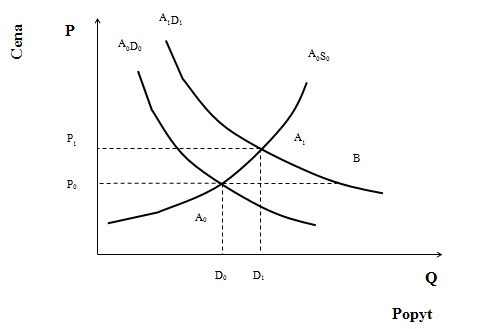 A. równowagi rynkowejB. inflacji kosztowejC. inflacji popytowejD. cenowej elastyczności popytu29. Suma spożycia indywidualnego (C), wydatków inwestycyjnych sektora prywatnego (I), 	wydatków rządowych (G) i eksportu netto (Ex) to wielkość:PKBPNBPNNPKN30. W liczniku wzoru na mnożnik inwestycyjny występuje zmiana PKB (ΔY), natomiast                           w mianowniku:stopa inwestycjistopa konsumpcjizmiana wydatków konsumpcyjnychzmiana wydatków inwestycyjnych31. Duża ilość materiałów w magazynie, gromadzonych nadmiernie z wyprzedzeniem ze względów finansowych lub zaopatrzeniowych, to zapas:A. zbędnyB. produkcyjnyC. spekulacyjnyD. sezonowy32. Lokata, oprocentowana w banku na 0,1% rocznie, w warunkach rocznej stopy inflacji                          w wysokości 3%, zanotuje:wzrost jej wartości realnej o 2,9%spadek jej wartości realnej o 2,9%spadek jej wartości realnej o 3,1%spadek jej wartości realnej o 3,0%33. Które stwierdzenie jest nieprawdziwe?promocja jest formą konkurencji pozacenowejstrategia tłoczenia i strategia ssania to strategie marketingowemarketing szeptany i wirusowy to instrumenty marketingu bezpośredniegopromocja sprzedaży jest pojęciem szerszym od pojęcia promocja34. Koszty zdartych zelówek ponoszą:konsumenci w czasie wysokiej inflacjiB. bezrobotni poszukujący pracyC. producenci szukający rynków zbytuD. ludzie uprawiający jogging35. Raty annuitetowe:mają zastosowanie w kredytach ze stałą stopą procentowąwystępują jedynie przy kredytach konsumenckichz każdym okresem spłaty są mniejsze  charakteryzują się zmienną wielkością części kapitałowej36. Czynnikiem modelu pięciu sił Portera nie jest:A. siła oddziaływania barier wejściaB. siła oddziaływania odbiorcówC. siła oddziaływania rząduD. siła oddziaływania dostawców37.  Inflacji kosztowej towarzyszy na ogół:A. wzrost PKB oraz spadek bezrobociaB. wzrost PKB oraz wzrost bezrobociaC. spadek PKB oraz wzrost bezrobociaD. spadek PKB oraz spadek bezrobocia38. Sprzedaż bezpośrednia:A. jest formą handlu hurtowegoB. polega na sprzedaży obnośnejC. jest sprzedażą przez internetD. to telezakupy39. W wariancie kalkulacyjnym rachunku zysków i strat nie występuje pozycja pod nazwą:amortyzacjazysk bruttokoszty sprzedażydotacje40. Takie cechy towaru, jak cena, jakość, opakowanie, marka,  tworzą w ujęciu marketingowym:  rdzeń produktuprodukt rzeczywistyprodukt potencjalnyprodukt poszerzony41. Jeżeli wskaźnik bieżącej płynności finansowej przedsiębiorstwa wynosi 3, oznacza to:niebezpieczeństwo nadmiernego zadłużenia siętrudności z terminowym regulowaniem zobowiązańprawidłowy poziom aktywów obrotowychnieefektywne wykorzystanie majątku obrotowego42. Udział kosztów własnych sprzedaży w sprzedaży netto to wskaźnik:A. operacyjnościB. rentowności sprzedaży brutto 	C. poziomu kosztów finansowychD. bieżącej płynności finansowej43. Dokument, w którym wystawca zobowiązuje inną osobę do bezwarunkowej zapłaty określonej kwoty we wskazanym miejscu i terminie na rzecz osoby trzeciej, to:weksel skarbowypolecenie przelewutrataczek imienny44. Analiza finansowa nie zajmuje się badaniem rotacji:A. należnościB. zatrudnieniaC. zobowiązańD. zapasów45. Pierwszą częścią biznesplanu jest:A. charakterystyka przedsięwzięcia (produktu)B. charakterystyka rynku i konkurencjiC. charakterystyka pomysłu na biznes (streszczenie)D. charakterystyka przedsiębiorstwa46. Podatek dochodowy od osób fizycznych jest w Polsce zasadniczo ustalany według skali:A. degresywnejB. proporcjonalnejC. progresywnejD. liniowej47.  Który z poniższych wzorów jest prawidłowy, jeżeli: Za – zakup, Zk – zapas końcowy,	Zp – zapas początkowy, S – sprzedaż:A. Zp + S = Zk + ZaB. Zp + Za = S + ZkC. Zp + Zk = S - ZaD. Zk + Zp = Za + S48. Prezentacja oferty przedsiębiorstwa podczas rozmowy pracownika z potencjalnym nabywcą  w celu zawarcia transakcji handlowej, to instrument marketingu mix pod nazwą:A. sprzedaż osobistaB. reklamaC. promocja sprzedażyD. bezpośredni kanał dystrybucji49.  Które zdanie jest prawdziwe:A. amortyzacja jest składnikiem kosztów zmiennych przedsiębiorstwaB. każdy wydatek pieniężny w przedsiębiorstwie jest jego kosztemC. koszty przedsiębiorstwa dzielą się na trwałe i zmienneD. podatek od nieruchomości jest zaliczany do kosztów przedsiębiorstwa   50. Wyznaczanie momentów, w których warto kupić papiery wartościowe, waluty lub surowce, to zadanie analizy:A. dynamicznejB. fundamentalnejC. techniczno-ekonomicznejD. technicznej